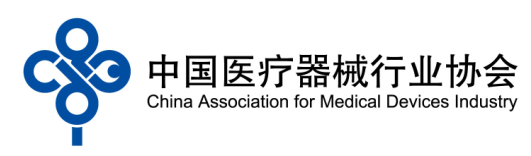 中国（深圳）2011年春季医疗博览会CMEF中国民族超声产业发展论坛（会员免费参加）  深圳由中国医疗器械行业协会主办的中国深圳2011春季医疗博览会超声论坛将于2011年4月18日上午在深圳会展中心举办。本届论坛的宗旨：聘请临床超声专家介绍彩色多普勒超声在临床的应用、超声设备研发专家解析彩色多普勒超声新技术研发中的技术理论问题；邀请国内知名彩超企业单位介绍民族彩超的研发和进展；探讨推广彩超技术、以达到彩超在临床得到更理想的应用之目的。本届论坛主要会议内容：彩超研发和新技术介绍及其彩超在临床的应用；民族彩超的自主研发及其进展；中国民族彩超在国外的销售情况介绍；民族彩超研发和在临床应用中的相关问题探讨。一、主办单位 中国医疗器械行业协会China Association for Medical Devices Industry国药励展Reed Sinopharm Exhibitions Co. Ltd支持媒体：中国医疗器械信息China Medical Devices Information二、会议主要议题三、会议时间：2011年4月18日9：00—12：00四、会议地点：深圳会展中心6层五、联系方式：联系人 ： 宋高峰    张霖电  话：010-51905370    010-51905381传  真：010-51905324联系地址：北京市西城区西直门南大街2号 成铭大厦 C座603室 E-mail:  songgf@camdi.org     zhanglin@camdi.org  
                                          中国医疗器械行业协会中国（深圳）2011年春季医疗博览会CMEF民族超声产业发展论坛回执表带*的必须用中英文填写                                   （本表复印有效）注：参加会议的代表请认真填写会议回执，于2011年4月8日之前传真至010-51905324或发E-mail至songgf@camdi.org, zhanglin@camdi.org .08:30-09:00注册Registration注册Registration09:00-09:10开幕致辞及主持Opening Remarks陈思平      深圳市政协副主席Chen Siping    Vice chairman of Shenzhen People’sPolitical Consultative吴祈耀      北京理工大学教授    Wu Qiyao     Beijing institute of technology unlikelihood李建国      北京大学人民医院超声科主任  Li Jianguo     Peking University, The People’s Hospital9:10-9:40超声在中国的发展The development of Ultrasonography in China李建国       博士 教授 北京大学人民医院第二临床医学院,超声科主任LI Jianguo      MD & Ph.D，Peking University  People’s Hospital The Second Clinical Medical College,Depart.of Ultrasonography  Chief  &  Professor 09:40-10:10医学超声发展与未来The Development and Future in Medical Ultrasound    陈思平       医学超声工程博士生导师，深圳市生物   医学工程重点实验室主任，深圳市医学超声工程实验室主任Chen,Siping     Director of  Key Lab for BME ; Directorof Engineering Lab in Med. Ultrasound;10:10-10:25坚持自主创新发展民族彩超事业Insist on self-innovation develop national Color Doppler Imaging enterprise   翁 力     深圳迈瑞生物医疗电子股份有限公司副总裁Wong li       Mindray  vice president10:25-10:40掌握核心技术，建立民族品牌Develop core technology Build Chinese brandname沈建雷       北京天惠华数字技术有限公司 总经理助理，高级工程师Jianlei Sheng     Teknova Assistant general manager  Senior Engineer10:40-10:55国产彩超的快速发展之路The Rapid Development of Chinese Digital Color Doppler Ultrasound孙 熙        深圳开立科技有限公司 市场总监Xi Sun       Marketing Director of SonoScape Co., Ltd.10:55-11:10坚持创新 加速发展国产彩超产业Insist innovation, speed up the development of national medical color doppler ultrasonic industry昝学全      深圳市恩普电子技术有限公司 董事/总经理Xuequan Zan   the director/general manager of ShenzhenEmperor Electronic Technology Co., Ltd.11:10-11:25弘扬国产品牌，赶超专业超声应用的世界先进水平Winning the world top level position  with China developed ultrasound applications and products 叶迪   董事长 汇影医疗，北京汇影互联科技有限公司YE  DI   ChairmanUnited Imaging Healthcare, Beijing United Imaging Systems Co., Ltd.11:25-11:40坚持自主创新，提升民族彩超的核心竞争力Adherence to Self Innovation and Increasing The Core Competitiveness of China’s Color Doppler Ultrasound Systems杨金耀      汕头市超声仪器研究所有限公司副总经        理兼技术开发部经理，高级工程师Yang Jinyao   Vice General manager & Manager of Technology Development Department, Senior engineer11:40-11:55基于三维成像的乳腺超声仪3D Ultrasound in Breast Diagnosis莫若理    无锡祥生医学影像有限责任公司 总经理MO ruo li   General Manager chison medical Imagingco.ltd11:55-12:00闭幕致辞Closing speech闭幕致辞Closing speech*姓 名职务职务职务*单 位*地址邮编电  话手   机是否参加论坛E-mail